SPITALUL MUNICIPAL CAREIMunicipiul CareiB-dul 25 Octombrie, nr.25, Jud.Satu Mare                 Tel: 0261-706200; Fax: 0261-863105e-mail: office@spitalcarei.roConsimțământ privind prelucrarea datelor cu caracter personalSubsemnatul/a ____________________________________________, domiciliat în ___________________________, judeţul_________________, în conformitate cu dispozițiile art. 6 si 7 din Regulamentul EU 2016/679 (GDPR) îmi exprim consimțământul ca datele mele personale identificate, să fie prelucrate de către Spitalul Municipal Carei, B-dul 25 Octombrie, nr. 25, în următoarele scopuri:Recrutare și selecție de personal.Datele cu caracter personal prelucrate sunt: nume, prenume, data nașterii, CNP, nr. B.I. ori C.I., prenume părinţi, adresa, telefon, mobil, email, semnătura sau orice altă dată cu caracter personal pe care participantul a adăugat-o la dosar, cazier judiciar, stare de sănătate.În conformitate cu Regulamentul EU 2016/679 (GDPR), termenii enunțați în cele ce urmează au sensul definit de regulament și sunt folosiți cu acest sens în cadrul prezentului document:● Date cu caracter personal (DCP): înseamnă orice informații privind o persoană fizică identificată sau identificabilă („persoana vizată”); o persoană fizică identificabilă este o persoană care poate fi identificată, direct sau indirect, în special prin referire la un element de identificare, cum ar fi un nume, un număr de identificare, date de localizare, un identificator online, sau la unul sau mai multe elemente specifice, proprii identității sale fizice, fiziologice, genetice, psihice, economice, culturale sau sociale;● Prelucrare: înseamnă orice operațiune sau set de operațiuni efectuate asupra datelor cu caracter personal sau asupra seturilor de date cu caracter personal, cu sau fără utilizarea de mijloace automatizate, cum ar fi colectarea, înregistrarea, organizarea, structurarea, stocarea, adaptarea sau modificarea, extragerea, consultarea, utilizarea, divulgarea prin transmitere, diseminarea sau punerea la dispoziție în orice alt mod, alinierea sau combinarea, restricționarea, ștergerea sau distrugerea;Datele cu caracter personal mai sus identificate sunt prelucrate de către Spitalul Municipal Carei exclusiv în temeiul și în scopurile precizate prin art. 16 din Decretul nr. 195/16.03.2020, privind instituirea stării de urgență pe teritoriul Romaniei. Am inteles aceast consimtamant si sunt de acord cu utilizarea şi prelucrarea datelor mele cu caracter personal. 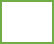 Carei                                                                                                                          SemnăturaData: